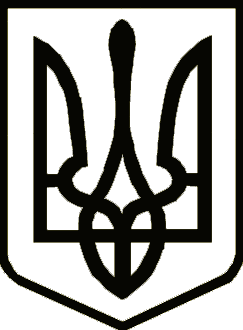 УкраїнаНОСІВСЬКА  МІСЬКА РАДА
Носівського району ЧЕРНІГІВСЬКОЇ  ОБЛАСТІ                                            Р І Ш Е Н Н Я                                             (п’ятдесят  дев’ята  сесія сьомого скликання)11 жовтня 2019 року                  м. Носівка                                    №7/59/VІІПро внесення змін до рішення  48 сесії міської ради сьомого скликання від 21 грудня  2018 року „Про затвердження Положенняпро громадський  бюджет (бюджетучасті) у Носівській міській раді"Відповідно статті 26 Закону України „Про місцеве самоврядування в Україні", міська рада  вирішила:   Внести зміни в рішення сорок восьмої сесії міської ради сьомого скликання від 21 грудня 2018 року «Про затвердження Положення про громадський  бюджет (бюджет участі) у Носівській міській раді», а саме додаток «Положення про громадський бюджет (бюджет участі)» викласти в новій редакції (додається).Контроль за виконанням даного рішення покласти на постійну комісію міської ради з питань соціально-економічного розвитку міста, бюджету, фінансів та підприємництва.                               Міський голова                                                               В.ІГНАТЧЕНКО